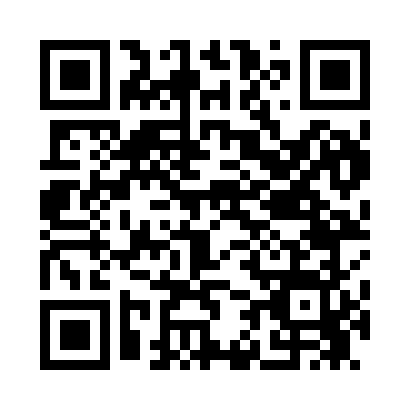 Prayer times for Buck Hall, South Carolina, USAMon 1 Jul 2024 - Wed 31 Jul 2024High Latitude Method: Angle Based RulePrayer Calculation Method: Islamic Society of North AmericaAsar Calculation Method: ShafiPrayer times provided by https://www.salahtimes.comDateDayFajrSunriseDhuhrAsrMaghribIsha1Mon4:516:131:225:058:319:532Tue4:526:141:225:058:319:533Wed4:526:141:235:068:319:534Thu4:536:151:235:068:319:535Fri4:536:151:235:068:319:526Sat4:546:161:235:068:309:527Sun4:556:161:235:068:309:528Mon4:556:171:235:068:309:519Tue4:566:171:245:078:309:5110Wed4:576:181:245:078:299:5011Thu4:586:181:245:078:299:5012Fri4:586:191:245:078:299:4913Sat4:596:201:245:078:289:4914Sun5:006:201:245:078:289:4815Mon5:016:211:245:078:289:4816Tue5:016:211:245:078:279:4717Wed5:026:221:245:078:279:4618Thu5:036:231:255:088:269:4619Fri5:046:231:255:088:269:4520Sat5:056:241:255:088:259:4421Sun5:066:251:255:088:259:4322Mon5:066:251:255:088:249:4323Tue5:076:261:255:088:239:4224Wed5:086:271:255:088:239:4125Thu5:096:271:255:088:229:4026Fri5:106:281:255:078:219:3927Sat5:116:291:255:078:219:3828Sun5:126:291:255:078:209:3729Mon5:136:301:255:078:199:3630Tue5:146:311:255:078:189:3531Wed5:156:311:255:078:189:34